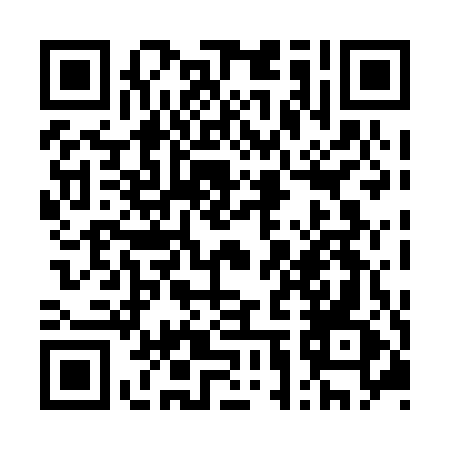 Prayer times for Upper Little Ridge, New Brunswick, CanadaWed 1 May 2024 - Fri 31 May 2024High Latitude Method: Angle Based RulePrayer Calculation Method: Islamic Society of North AmericaAsar Calculation Method: HanafiPrayer times provided by https://www.salahtimes.comDateDayFajrSunriseDhuhrAsrMaghribIsha1Wed4:436:181:276:278:3710:122Thu4:416:161:276:288:3810:143Fri4:396:151:276:298:3910:164Sat4:376:131:266:308:4010:175Sun4:356:121:266:308:4210:196Mon4:336:111:266:318:4310:217Tue4:316:091:266:328:4410:238Wed4:296:081:266:338:4510:249Thu4:276:071:266:338:4610:2610Fri4:256:051:266:348:4810:2811Sat4:236:041:266:358:4910:3012Sun4:226:031:266:358:5010:3213Mon4:206:021:266:368:5110:3314Tue4:186:001:266:378:5210:3515Wed4:165:591:266:378:5410:3716Thu4:155:581:266:388:5510:3917Fri4:135:571:266:398:5610:4018Sat4:115:561:266:398:5710:4219Sun4:105:551:266:408:5810:4420Mon4:085:541:266:418:5910:4521Tue4:075:531:266:419:0010:4722Wed4:055:521:266:429:0110:4923Thu4:045:511:276:439:0210:5024Fri4:025:511:276:439:0310:5225Sat4:015:501:276:449:0410:5426Sun3:595:491:276:449:0510:5527Mon3:585:481:276:459:0610:5728Tue3:575:471:276:469:0710:5829Wed3:565:471:276:469:0811:0030Thu3:545:461:276:479:0911:0131Fri3:535:461:286:479:1011:02